ОЛОН УЛСЫН ХӨРӨНГИЙН БИРЖ ДЭЭР ХУВЬЦАА НЬ АРИЛЖААЛАГДДАГ МОНГОЛ УЛСАД НҮҮРСНИЙ ЧИГЛЭЛЭЭР ҮЙЛ АЖИЛЛАГАА ЯВУУЛЖ БАЙГАА КОМПАНУУДЫН  ҮНЭТ ЦААСНЫ ТОВЧ МЭДЭЭЛЭЛЭх сурвалж: www.google.com/financeМэдээллийг бэлтгэсэн:Нүүрсний хэлтсийн мэргэжилтэн   		   Т. АлтангэрэлНҮҮРСНИЙ ХЭЛТЭС  2015 оны 10 дугаар сарын 131.Саус Гоби сэндс ХХК- South Gobi Energy- HKG:1878- www.southgobi.com1.Саус Гоби сэндс ХХК- South Gobi Energy- HKG:1878- www.southgobi.com1.Саус Гоби сэндс ХХК- South Gobi Energy- HKG:1878- www.southgobi.com1.Саус Гоби сэндс ХХК- South Gobi Energy- HKG:1878- www.southgobi.com     1Мөнгөний нэгжHK$2Зах зээлийн үнэлгээ(сая)650.4 M3Жилийн дундаж ханш5.484Сарын дундаж ханш2.8657 хоногийн дундаж ханш2.9762015.10.13 өдрийн ханш3.257Үнийн хэлбэлзэл %2.202. МоЭнКо ХХК- Mongolia Energy Corp- HKG:0276-www.mongolia-energy.com 2. МоЭнКо ХХК- Mongolia Energy Corp- HKG:0276-www.mongolia-energy.com 2. МоЭнКо ХХК- Mongolia Energy Corp- HKG:0276-www.mongolia-energy.com 2. МоЭнКо ХХК- Mongolia Energy Corp- HKG:0276-www.mongolia-energy.com 1Мөнгөний нэгжHK$2Зах зээлийн үнэлгээ          (сая)413.2M3Жилийн дундаж ханш0.474Сарын дундаж ханш0.23557 хоногийн дундаж ханш0.23162015.10.13 өдрийн ханш0.2287Үнийн хэлбэлзэл %-1.303. Энержи Ресурс ХХК- Mongolian Mining Corpоration- HKG:0975-www.mmc.mn 3. Энержи Ресурс ХХК- Mongolian Mining Corpоration- HKG:0975-www.mmc.mn 3. Энержи Ресурс ХХК- Mongolian Mining Corpоration- HKG:0975-www.mmc.mn 3. Энержи Ресурс ХХК- Mongolian Mining Corpоration- HKG:0975-www.mmc.mn 1Мөнгөний нэгжHK$2Зах зээлийн үнэлгээ           (тэр бум)1.92 B3Жилийн дундаж ханш0.514Сарын дундаж ханш0.21057 хоногийн дундаж ханш0.21062015.10.13 өдрийн ханш0.2127Үнийн хэлбэлзэл %0.951Мөнгөний нэгжМөнгөний нэгжAU$2Зах зээлийн үнэлгээ (сая)Зах зээлийн үнэлгээ (сая)28.49 M3Жилийн дундаж ханшЖилийн дундаж ханш0.044Сарын дундаж ханшСарын дундаж ханш0.02757 хонoгийн дундаж ханш7 хонoгийн дундаж ханш0.02662015.10.13 өдрийн ханш2015.10.13 өдрийн ханш0.0267Үнийн хэлбэлзэл %Үнийн хэлбэлзэл %0.0005. Хургатайхайрхан ХХК-Aspire Mining Limited- ASX:AKM- www.aspiremininglimited.com 5. Хургатайхайрхан ХХК-Aspire Mining Limited- ASX:AKM- www.aspiremininglimited.com 5. Хургатайхайрхан ХХК-Aspire Mining Limited- ASX:AKM- www.aspiremininglimited.com 5. Хургатайхайрхан ХХК-Aspire Mining Limited- ASX:AKM- www.aspiremininglimited.com 5. Хургатайхайрхан ХХК-Aspire Mining Limited- ASX:AKM- www.aspiremininglimited.com 5. Хургатайхайрхан ХХК-Aspire Mining Limited- ASX:AKM- www.aspiremininglimited.com 1Мөнгөний нэгжAU$AU$AU$2Зах зээлийн үнэлгээ(сая)15.78 M15.78 M15.78 M3Жилийн дундаж ханш0.030.030.034Сарын дундаж ханш0.0160.0160.01657 хоногийн дундаж ханш0.0170.0170.01762015.10.13 өдрийн ханш0.0170.0170.0177Үнийн хэлбэлзэл %0.000.000.006. Редхил Монголия ХХК-Prophecy Development  Corp- TSХ:PCY-http://www.prophecydev.com/ 6. Редхил Монголия ХХК-Prophecy Development  Corp- TSХ:PCY-http://www.prophecydev.com/ 6. Редхил Монголия ХХК-Prophecy Development  Corp- TSХ:PCY-http://www.prophecydev.com/ 6. Редхил Монголия ХХК-Prophecy Development  Corp- TSХ:PCY-http://www.prophecydev.com/ 1Мөнгөний нэгжCA$2Зах зээлийн үнэлгээ(сая)21.23M3Жилийн дундаж ханш0.614Сарын дундаж ханш-57 хоногийн дундаж ханш-62015.10.13 өдрийн ханш0.9107Үнийн хэлбэлзэл %-7. Hunnu Coal Pty Ltd- ASX:HUN- www.hunnucoal.com/ 7. Hunnu Coal Pty Ltd- ASX:HUN- www.hunnucoal.com/ 7. Hunnu Coal Pty Ltd- ASX:HUN- www.hunnucoal.com/ 7. Hunnu Coal Pty Ltd- ASX:HUN- www.hunnucoal.com/ 1Мөнгөний нэгжAU$2Зах зээлийн үнэлгээ (сая)434.57M3Жилийн дундаж ханш1.414Сарын дундаж ханш-57 хоногийн дундаж ханш-62015.10.13 өдрийн ханш1.797Үнийн хэлбэлзэл %-8. Peabody Energy Corporation- NYSE:BTU- www.peabodyenergy.com 8. Peabody Energy Corporation- NYSE:BTU- www.peabodyenergy.com 8. Peabody Energy Corporation- NYSE:BTU- www.peabodyenergy.com 8. Peabody Energy Corporation- NYSE:BTU- www.peabodyenergy.com 1Мөнгөний нэгжUS$2Зах зээлийн үнэлгээ (сая)465.3М3Жилийн дундаж ханш97.134Сарын дундаж ханш20.2557 хоногийн дундаж ханш24.0162015.10.13 өдрийн ханш22.457Үнийн хэлбэлзэл %-8.229. Winsway Enterprises Holding- HKG:1733- www.winsway.com 9. Winsway Enterprises Holding- HKG:1733- www.winsway.com 9. Winsway Enterprises Holding- HKG:1733- www.winsway.com 9. Winsway Enterprises Holding- HKG:1733- www.winsway.com 1Мөнгөний нэгжHK$2Зах зээлийн үнэлгээ         (сая)547.1M3Жилийн дундаж ханш0.314Сарын дундаж ханш0.15157 хоногийн дундаж ханш0.14862015.10.13 өдрийн ханш0.1457Үнийн хэлбэлзэл %0.0010. Xanadu Mines Ltd- ASX:XAM-www.xanadumines.com 10. Xanadu Mines Ltd- ASX:XAM-www.xanadumines.com 10. Xanadu Mines Ltd- ASX:XAM-www.xanadumines.com 10. Xanadu Mines Ltd- ASX:XAM-www.xanadumines.com 1Мөнгөний нэгжCA$2Зах зээлийн үнэлгээ (сая)52.45М3Жилийн дундаж ханш0.1204Сарын дундаж ханш0.12057 хоногийн дундаж ханш0.14062015.10.13 өдрийн ханш0.1407Үнийн хэлбэлзэл %-3.45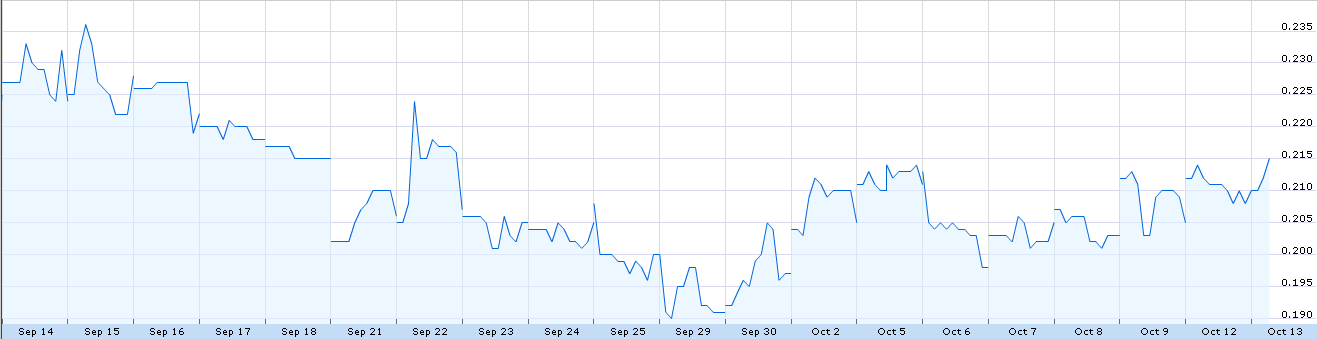 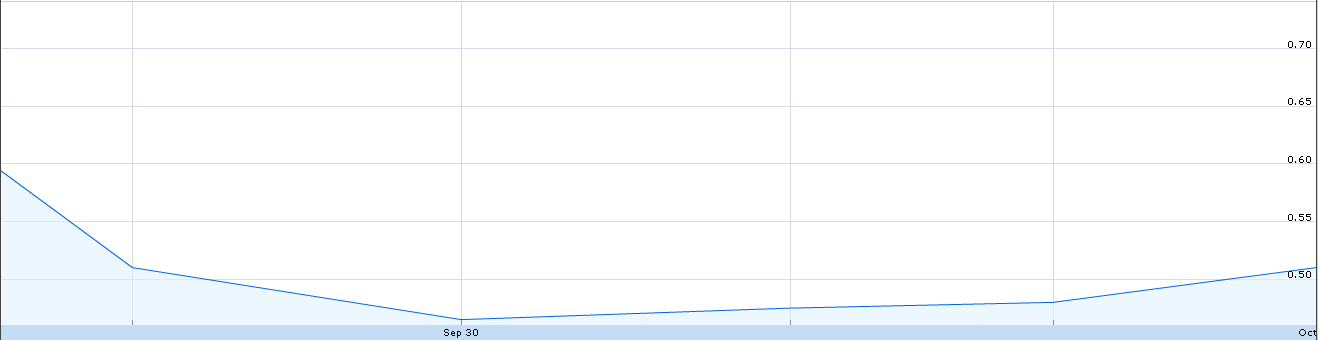 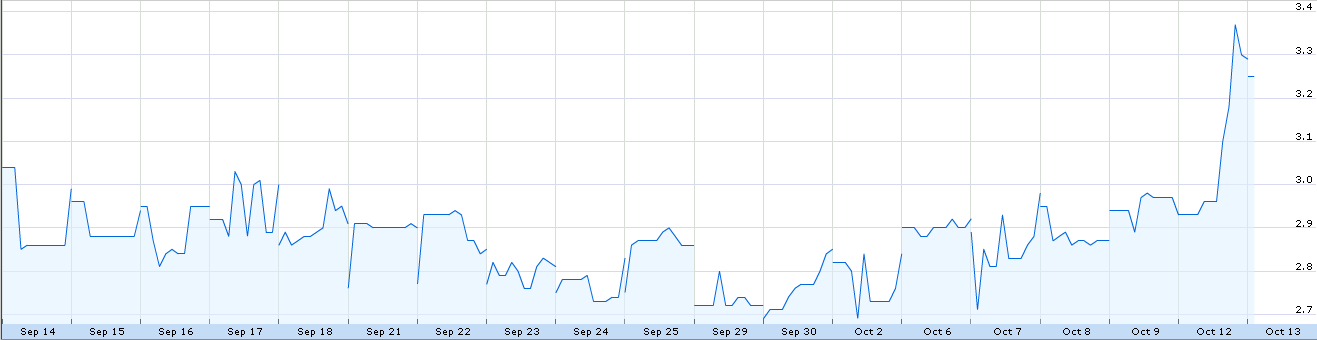 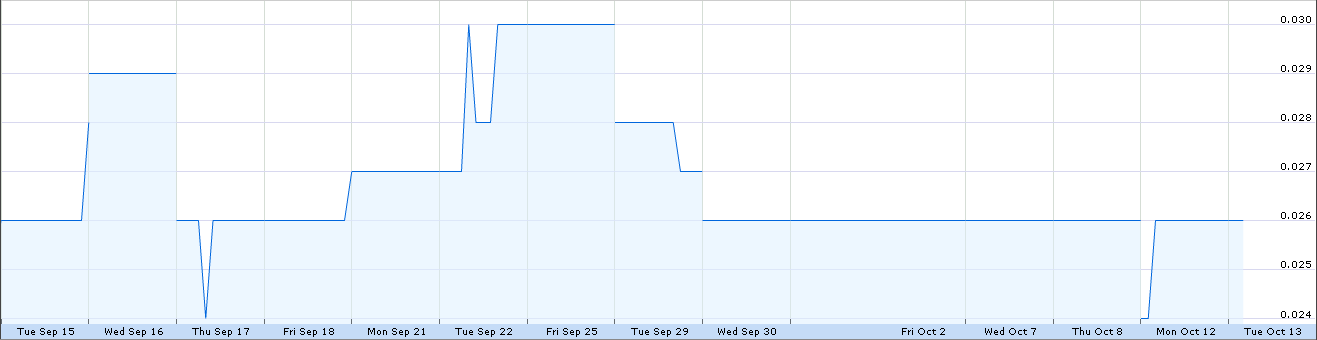 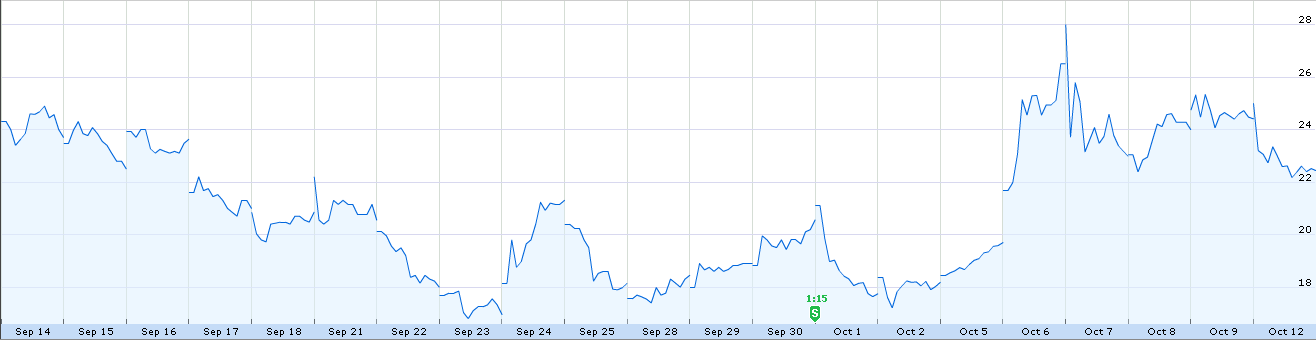 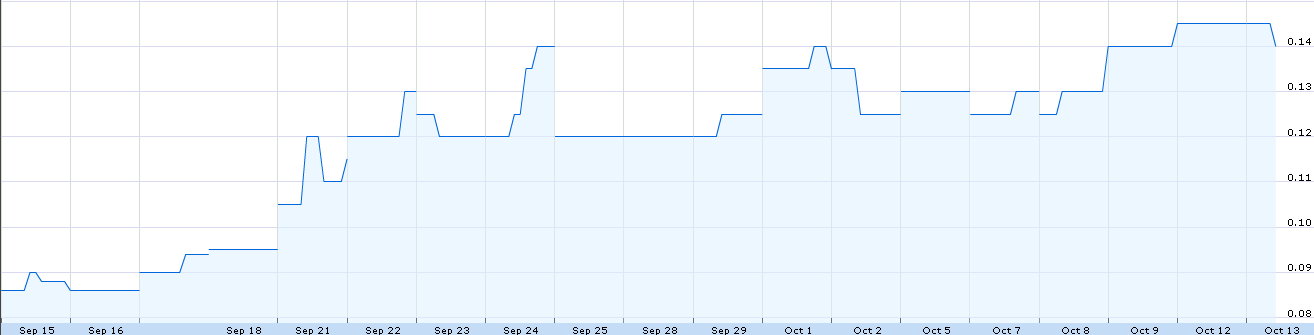 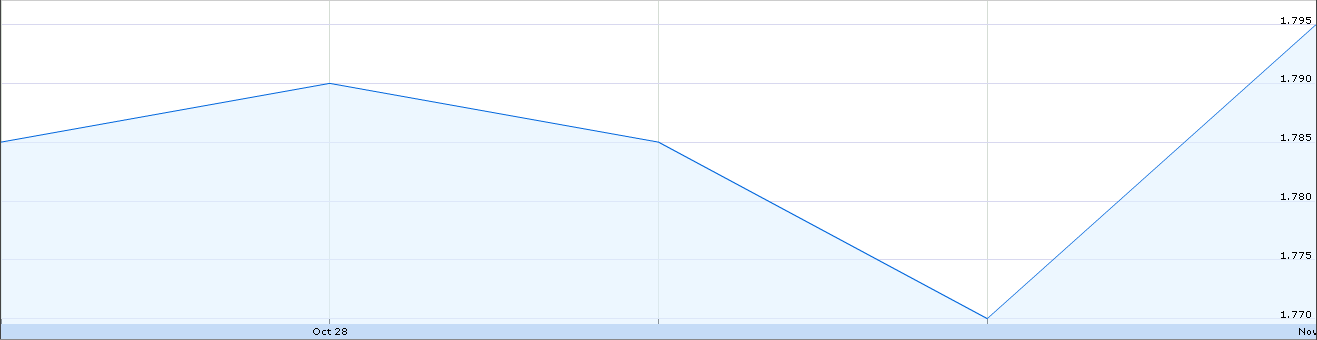 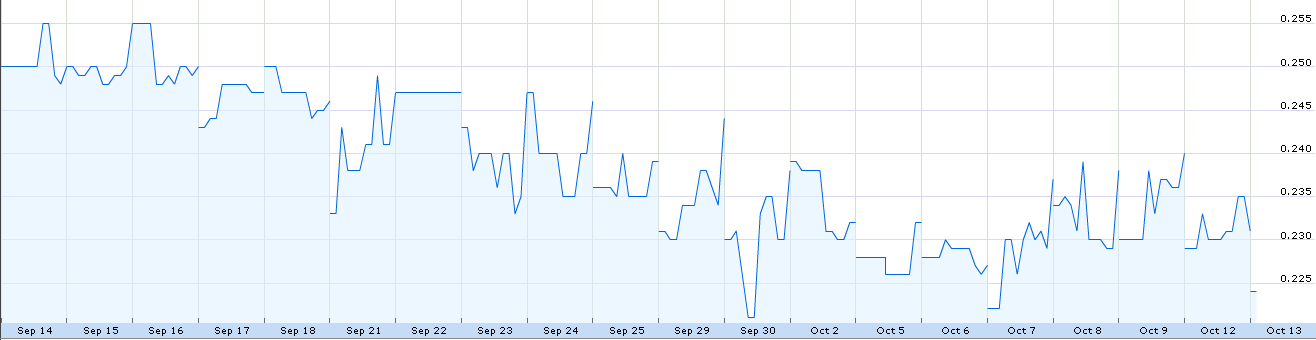 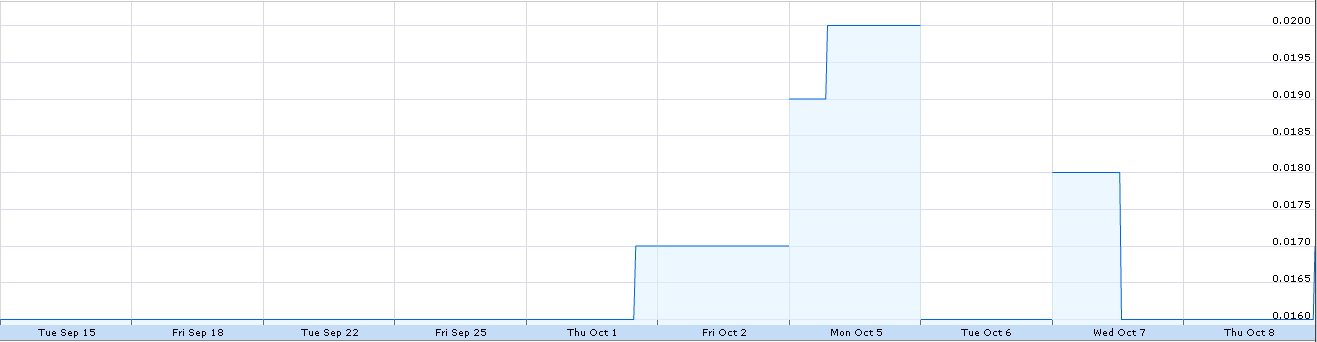 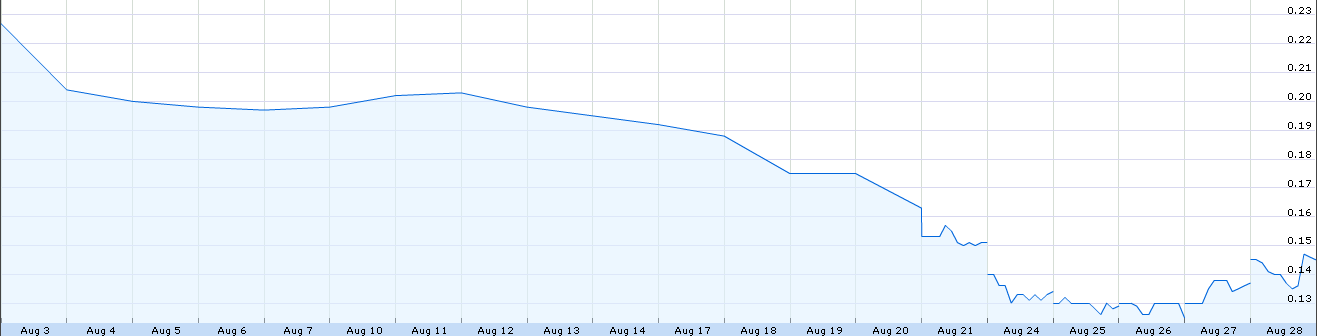 